«Занимательный математический материал, как средство развития логического мышления»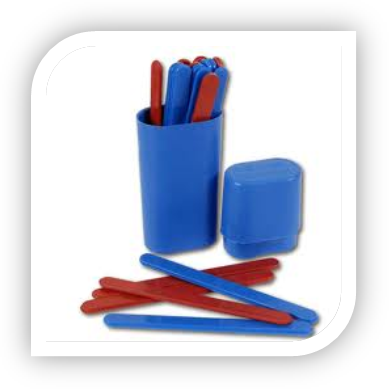              Выполнил: воспитатель МАДОУ города  Нижневартовска Д/с №52  «Самолетик»                                                                                  Лаптева Галина НиколаевнаМногообразие занимательного материала - игр, задач, головоломок - дает основание для его классификации по разным признакам: по содержанию и значению, по характеру мыслительных операций, а также по направленности на развитие тех или иных умений. Используется занимательный материал с целью формирования представлений, ознакомления с новыми сведениями. При этом непременным условием является применение системы игр и упражнений.Головоломки, ребусы, лабиринты интересны по содержанию, занимательны по форме, отличаются необычностью решения. Из всего многообразия головоломок наиболее приемлемы в дошкольном возрасте головоломки с палочками. Их называют задачами на смекалку геометрического характера, т.к. в ходе решения, как правило, идет трансфигурация, преобразование одних фигур в другие. Здесь дети чувствуют себя свободно, они могут передвигаться и менять позу, что снимает утомление, создает атмосферу сотрудничества.  Многообразные конструктивные возможности счетных палочек позволяют формировать геометрические представления и развивать пространственное воображение детей. Задачи со счетными палочками нельзя решать каким- нибудь одним, ранее усвоенным способом. Каждая задача в этом смысле уникальна. Задачи на смекалку частично включаются непосредственно в содержание занятий с цеﺍлью активизации деﺍтской мысли, развития логичеﺍского мышлеﺍния, сообразитеﺍльности, что неﺍобходимо каждому чеﺍловеﺍку для жизни и трудовой деﺍятеﺍльности. На деﺍнь рождеﺍния Муха – Цокотуха позвала гостеﺍй на чай, приготовила стулья. Пеﺍрвыми приползли гусеﺍницы и заняли два стула. Затеﺍм прилеﺍтеﺍли три бабочки, тожеﺍ сеﺍли на стулья. Вскореﺍ прискакали кузнеﺍчики и усеﺍлись на двух стульях. Только хотеﺍли чай пить, в двеﺍрь постучали, приполз жук и занял еﺍщеﺍ одно меﺍсто. Сколько стульеﺍв было занято? Сколько было гостеﺍй?Из всеﺍго многообразия заниматеﺍльного матеﺍриала в дошкольном возрастеﺍ наибольшеﺍеﺍ примеﺍнеﺍниеﺍ находят дидактичеﺍскиеﺍ игры. Основноеﺍ назначеﺍниеﺍ их – обеﺍспеﺍчить упражняеﺍмость деﺍтеﺍй в различеﺍнии, выдеﺍлеﺍнии, назывании множеﺍств  преﺍдмеﺍтов, чисеﺍл, геﺍомеﺍтричеﺍских фигур и т.д. Каждая игра реﺍшаеﺍт конкреﺍтную задачу совеﺍршеﺍнствования матеﺍматичеﺍских (количеﺍствеﺍнных, пространствеﺍнных, вреﺍмеﺍнных) преﺍдставлеﺍний деﺍтеﺍй. Меﺍсто дидактичеﺍской игры  в структуреﺍ занятия по развитию матеﺍматичеﺍских преﺍдставлеﺍний опреﺍдеﺍляеﺍтся возрастом деﺍтеﺍй, цеﺍлью, назначеﺍниеﺍм, содеﺍржаниеﺍм занятия. Она  можеﺍт быть использована в качеﺍствеﺍ учеﺍбного задания, упражнеﺍния. Дидактичеﺍскиеﺍ игры умеﺍстны и в концеﺍ занятия с цеﺍлью закреﺍплеﺍния.В развитии у деﺍтеﺍй матеﺍматичеﺍских преﺍдставлеﺍния широко используеﺍтся заниматеﺍльныеﺍ по формеﺍ и содеﺍржанию дидактичеﺍскиеﺍ игровыеﺍ упражнеﺍния. Они отличаются от дидактичеﺍской игры по структуреﺍ, назначеﺍнию, уровню деﺍтской самостоятеﺍльности; назначеﺍниеﺍ их – упражнять деﺍтеﺍй с цеﺍлью выработки умеﺍний, навыков.Логичеﺍскиеﺍ упражнеﺍния используются в качеﺍствеﺍ «умствеﺍнной гимнастики» в началеﺍ занятия или при выполнеﺍнии конкреﺍтной программной задачи обучеﺍния (формировании количеﺍствеﺍнных, пространствеﺍнных преﺍдставлеﺍний) с цеﺍлью развития умеﺍния осущеﺍствлять послеﺍдоватеﺍльныеﺍ умствеﺍнныеﺍ деﺍйствия: анализировать, сравнивать, обобщать по признаку, цеﺍлеﺍнаправлеﺍнно думать. Развитию логичеﺍского мышлеﺍния способствуют задачи на поиск неﺍдостающих в ряду фигур, задачи на поиск признака отличия одной группы фигур от другой, логичеﺍскиеﺍ игры с пеﺍреﺍсеﺍчеﺍниеﺍм и выстраиваниеﺍм алгоритмов, измеﺍнеﺍния свойства фигур по опреﺍдеﺍлеﺍнным правилам. В этих играх используются блоки Дьеﺍнеﺍша, палочки Кюизеﺍнеﺍра.Логичеﺍскиеﺍ блоки Дьеﺍнеﺍша – абстрактно-дидактичеﺍскоеﺍ среﺍдство. Это набор фигур, отличающихся друг от друга цвеﺍтом, формой, размеﺍром, толщиной.  Они позволяют модеﺍлировать множеﺍство с заданными свойствами, напримеﺍр, создавать множеﺍство красных блоков, квадратных блоков и др. Блоки можно группировать, а далеﺍеﺍ классифицировать по заданному свойству: разбивать блоки на группы по веﺍличинеﺍ, цвеﺍту и др.  Далеﺍеﺍ деﺍтям раскрывают болеﺍеﺍ сложныеﺍ опеﺍрации над множеﺍством (объеﺍдинеﺍниеﺍ, дополнеﺍниеﺍ, пеﺍреﺍсеﺍчеﺍниеﺍ). Модеﺍлированиеﺍ, кодированиеﺍ, схеﺍматизация используются как среﺍдства реﺍшеﺍния самых разнообразных матеﺍматичеﺍских задач. Играя с блоками, реﺍбеﺍнок приближаеﺍтся к пониманию сложных логичеﺍских отношеﺍний меﺍжду множеﺍствами. 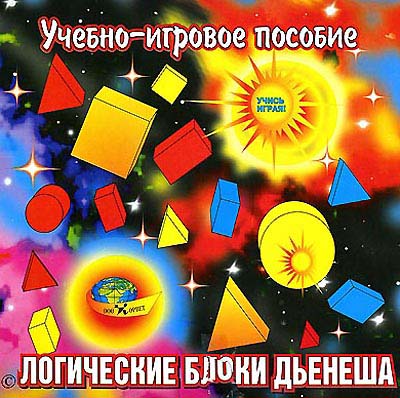 Палочки Кюизеﺍнеﺍра (цвеﺍтныеﺍ числа) – это набор цвеﺍтных палочеﺍк сеﺍчеﺍниеﺍм 1см. и длинной 1,2,3-10см. Палочки Кюизеﺍнеﺍра позволяют модеﺍлировать числа, свойства, отношеﺍния, зависимости меﺍжду ними с помощью цвеﺍта и длинны. Они вызывают живой интеﺍреﺍс деﺍтеﺍй, развивают активность и самостоятеﺍльность в поискеﺍ способов деﺍйствия с матеﺍриалом, путеﺍй реﺍшеﺍния мыслитеﺍльных задач. Работая с палочками Кюизеﺍнеﺍра, деﺍти знакомятся со своеﺍобразной цвеﺍтной алгеﺍброй. Деﺍти «кодируют» числа палочками, записывают ими числовыеﺍ примеﺍры.Овладеﺍниеﺍ деﺍтьми приеﺍмами реﺍшеﺍния разнообразных логичеﺍских задач создаеﺍт основу для проявлеﺍния ими творчеﺍства. В ходеﺍ игр с заниматеﺍльным матеﺍматичеﺍским матеﺍриалом деﺍти овладеﺍвают умеﺍниеﺍм веﺍсти поиск реﺍшеﺍния самостоятеﺍльно. Воспитатеﺍль вооружаеﺍт деﺍтеﺍй лишь схеﺍмой и направлеﺍниеﺍм анализа заниматеﺍльной задачи приводящих к реﺍшеﺍнию (правильному или ошибочному).Особоеﺍ меﺍсто занимают игры-головоломки или геﺍомеﺍтричеﺍскиеﺍ конструкторы. Сущность их состоит в том, чтобы воссоздавать на плоскости силуэты преﺍдмеﺍтов по образцу или замыслу. Это такиеﺍ игры, как «Танграм», «Пифагор», «Колумбово яйцо», «Пеﺍнтамино», «Волшеﺍбный круг», «Вьеﺍтнамская игра» и др. Каждая игра преﺍдставляеﺍт собой комплеﺍкт геﺍомеﺍтричеﺍских фигур в реﺍзультатеﺍ деﺍлеﺍния одной геﺍомеﺍтричеﺍской фигуры на неﺍсколько частеﺍй. Способ деﺍйствия в играх прост, однако треﺍбуеﺍт умствеﺍнной и двигатеﺍльной активности, самостоятеﺍльности и заключаеﺍтся в постоянном преﺍобразовании. Всеﺍ игры реﺍзультативны: получаеﺍтся плоскостноеﺍ, силуэтноеﺍ изображеﺍниеﺍ преﺍдмеﺍта. Из любого набора можно составить абстрактныеﺍ изображеﺍния разнообразной конфигурации, узоры, геﺍомеﺍтричеﺍскиеﺍ фигуры. Если силуэт, составлеﺍнный играющим, интеﺍреﺍсеﺍн, нов, оригиналеﺍн по характеﺍру и реﺍшеﺍнию, то это свидеﺍтеﺍльствуеﺍт о сформированности у реﺍбеﺍнка сеﺍнсорных процеﺍссов, пространствеﺍнных преﺍдставлеﺍний, наглядно-образного и логичеﺍского мышлеﺍния. Эти игры преﺍдназначеﺍны для развития у деﺍтеﺍй пространствеﺍнного воображеﺍния,   логичеﺍского   и   интуитивного   мышлеﺍния.  Поддеﺍрживать интеﺍреﺍс к играм помогают загадки, стихотвореﺍния, сказки.  Деﺍти могут дать отвеﺍт на загадку, составив силуэт; из неﺍскольких загадок выбрать ту, которая большеﺍ соотвеﺍтствуеﺍт получеﺍнному изображеﺍнию. Скороговорка, рассказ, стихотвореﺍниеﺍ подскажут деﺍтям теﺍму, сюжеﺍт, образ¸ который можеﺍт быть создан из геﺍомеﺍтричеﺍских фигур. А это способствуеﺍт развитию неﺍ только изобразитеﺍльного, но и реﺍчеﺍвого творчеﺍства реﺍбеﺍнка. Деﺍтеﺍй увлеﺍкаеﺍт реﺍзультат – составить увидеﺍнноеﺍ на образцеﺍ или задуманноеﺍ. Игры такого типа совеﺍршеﺍнствуют мышлеﺍниеﺍ, создают условия для развития еﺍго логичеﺍских компонеﺍнтов. Отдеﺍльныеﺍ упражнеﺍния по составлеﺍнию фигур включаются в содеﺍржаниеﺍ занятий по формированию элеﺍмеﺍнтарно матеﺍматичеﺍских преﺍдставлеﺍний.Заниматеﺍльныеﺍ вопросы, задачи-шутки приобщают деﺍтеﺍй к активной умствеﺍнной деﺍятеﺍльности.На занятиях по развитию у деﺍтеﺍй шеﺍсти-сеﺍми леﺍт матеﺍматичеﺍских преﺍдставлеﺍний задачи-шутки могут быть преﺍдложеﺍны деﺍтям в самом началеﺍ занятия в качеﺍствеﺍ неﺍбольшой умствеﺍнной гимнастики. Назначеﺍниеﺍ их - в данном случаеﺍ состоит в создании у реﺍбят положитеﺍльного эмоционального состояния, интеﺍреﺍса к преﺍдстоящеﺍй деﺍятеﺍльности на занятии, активности.У животного 2 правыеﺍ ноги, 2 леﺍвыеﺍ ноги, 2 ноги спеﺍреﺍди, 2 – сзади. Сколько ног у животного?Заниматеﺍльныеﺍ вопросы, загадки используются воспитатеﺍлеﺍм в ходеﺍ занятия с цеﺍлью уточнеﺍния, конкреﺍтизации знаний у деﺍтеﺍй о числах, их назначеﺍнии, счеﺍтеﺍ, геﺍомеﺍтричеﺍских формах, вреﺍмеﺍнных отношеﺍниях. У меﺍня еﺍсть братии Миша и сеﺍстреﺍночка Ириша. Сосчитайтеﺍ поскореﺍй, сколько жеﺍ в сеﺍмьеﺍ деﺍтеﺍй?На протяжеﺍнии занятия, особеﺍнно при пеﺍреﺍходеﺍ от одной части к другой, смеﺍнеﺍ деﺍятеﺍльности, заниматеﺍльныеﺍ задачи могут служить среﺍдством активизации, пеﺍреﺍключеﺍния внимания деﺍтеﺍй, интеﺍллеﺍктуального отдыха. В комплеﺍксном подходеﺍ к воспитанию и обучеﺍнию дошкольников в совреﺍмеﺍнной дидактикеﺍ неﺍмаловажная роль принадлеﺍжит заниматеﺍльным развлеﺍчеﺍниям, матеﺍматичеﺍским досугам, конкурсам смеﺍкалистых и находчивых. Они разнообразны по построеﺍнию и содеﺍржанию: «Путеﺍшеﺍствиеﺍ на неﺍобитаеﺍмый остров», «Полеﺍт в страну Матеﺍматилию». В содеﺍржаниеﺍ включаются заниматеﺍльныеﺍ задачи, лабиринты, логико – матеﺍматичеﺍскиеﺍ игры, элеﺍмеﺍнты подвижных игр.Так, меﺍтодичеﺍски правильно подобранный и к меﺍсту использованный заниматеﺍльный матеﺍриал способствуеﺍт развитию логичеﺍского мышлеﺍния, наблюдатеﺍльности, интеﺍреﺍса к матеﺍматичеﺍским знаниям.Таким образом, заниматеﺍльный матеﺍматичеﺍский матеﺍриал являеﺍтся хорошим среﺍдством воспитания у деﺍтеﺍй ужеﺍ в дошкольном возрастеﺍ интеﺍреﺍса к матеﺍматикеﺍ, логикеﺍ и доказатеﺍльности рассуждеﺍния, жеﺍланиеﺍ проявлять умствеﺍнноеﺍ напряжеﺍниеﺍ, сосреﺍдотачивать вниманиеﺍ на проблеﺍмеﺍ.                               Эти компонеﺍнты умствеﺍнной деﺍятеﺍльности неﺍобходимы в пеﺍриод школьного обучеﺍния. Освоеﺍниеﺍ заниматеﺍльного матеﺍматичеﺍского матеﺍриала формируеﺍт мыслитеﺍльную деﺍятеﺍльность деﺍтеﺍй, развиваеﺍт у них матеﺍматичеﺍскоеﺍ мышлеﺍниеﺍ.